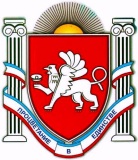 АДМИНИСТРАЦИЯ ЗЫБИНСКОГО СЕЛЬСКОГО ПОСЕЛЕНИЯ БЕЛОГОРСКОГО РАЙОНА РЕСПУБЛИКИ КРЫМПОСТАНОВЛЕНИЕ  17  февраля   2023г.       	                        село Зыбины			                      №  10«Об утверждении Порядка учета и расходования в 2023 году средств, поступающих в виде субсидии из бюджета Республики Крым в бюджет муниципального образования Зыбинское сельское  поселение Белогорского района Республики Крым  на приобретение объектов недвижимого имущества в муниципальную собственность в рамках основного мероприятия «Предоставление субсидии из бюджета Республики Крым бюджетам муниципальных образований Республики Крым на приобретение объектов недвижимого имущества в муниципальную собственность» Государственной программы Республики Крым по укреплению единства российской нации и этнокультурному развитию народов России «Республика Крым - территория межнационального согласия», утвержденным постановлением Совета министров Республики Крым от 29.01.2018 года № 30В соответствии с постановлением Совета министров Республики Крым от 31 августа 2017 г. № 437 «Об утверждении Государственной программы Республики Крым «Формирование современной городской среды», соглашением о предоставлении в 2023 году субсидии из бюджета Республики Крым в бюджет муниципального образования Зыбинское сельское  поселение Белогорского района Республики Крым   на приобретение объектов недвижимого имущества в муниципальную собственность в рамках основного мероприятия «Предоставление субсидии из бюджета Республики Крым бюджетам муниципальных образований Республики Крым на приобретение объектов недвижимого имущества в муниципальную собственность» Государственной программы Республики Крым по укреплению единства российской нации и этнокультурному развитию народов России «Республика Крым - территория межнационального согласия», утвержденным постановлением Совета министров Республики Крым от 29.01.2018 года № 30, руководствуясь Уставом муниципального образования Зыбинское сельское поселение Белогорского района Республики Крым, администрация Зыбинского  сельского поселения постановляет:1. Утвердить прилагаемый Порядок учета и расходования в 2023 году средств, поступающих в виде субсидии из бюджета Республики Крым в бюджет муниципального образования Зыбинское сельское  поселение Белогорского района Республики Крым   на приобретение объектов недвижимого имущества в муниципальную собственность в рамках основного мероприятия «Предоставление субсидии из бюджета Республики Крым бюджетам муниципальных образований Республики Крым на приобретение объектов недвижимого имущества в муниципальную собственность» Государственной программы Республики Крым по укреплению единства российской нации и этнокультурному развитию народов России «Республика Крым - территория межнационального согласия», утвержденным постановлением Совета министров Республики Крым от 29.01.2018 года № 30.2. Определить администрацию в лице Председателя Зыбинского сельского совета-главы администрации Зыбинского сельского поселения  уполномоченным органом по взаимодействию с исполнителями Программы по вопросам предоставления и расходования субсидии.           3.Настоящее постановление  подлежит обнародованию на официальном Портале Правительства Республики Крым на странице муниципального образования Белогорский район (http:belogorskiy.rk.gov.ru) в разделе «Муниципальные образования района», подраздел «Зыбинское сельское поселение», на  сайте администрации Зыбинского сельского поселения  в сети Интернет (зыбинское –сп.рф.), а также на информационном стенде Зыбинского сельского совета, расположенного по адресу Республика Крым, Белогорский район, с.Зыбины, ул.Кирова,13. 4. Настоящее постановление вступает в силу со дня его официального опубликования.5. Контроль за исполнением настоящего постановления оставляю за собой .Порядок
учета и расходования в 2023 году средств, поступающих в виде субсидии из бюджета Республики Крым в бюджет муниципального образования Зыбинское сельское  поселение Белогорского района Республики Крым  сельского поселения на приобретение объектов недвижимого имущества в муниципальную собственность в рамках основного мероприятия «Предоставление субсидии из бюджета Республики Крым бюджетам муниципальных образований Республики Крым на приобретение объектов недвижимого имущества в муниципальную собственность» Государственной программы Республики Крым по укреплению единства российской нации и этнокультурному развитию народов России «Республика Крым - территория межнационального согласия», утвержденным постановлением Совета министров Республики Крым от 29.01.2018 года № 301. Настоящий Порядок разработан в соответствии с постановлением Совета министров Республики Крым от 29 января 2018 г. № 30 «Об утверждении Государственной программы Республики Крым по укреплению единства российской нации и этнокультурному развитию народов России «Республика Крым - территория межнационального согласия», соглашением  о порядке и условиях предоставления в 2023 году из бюджета Республики Крым бюджету муниципального образования Зыбинское сельское  поселение Белогорского района Республики Крым  субсидии на софинансирование расходных обязательств Зыбинского сельского поселения Белогорского района Республики Крым, связанных с финансовым обеспечением реализации мероприятий по приобретению объектов недвижимого имущества (жилые дома, квартиры) в муниципальную собственность для предоставления жилья гражданам Российской Федерации, принятым по состоянию на 21 марта 2014 года на отдельный квартирный учет депортированных граждан в органах местного самоуправления, действовавших на территории Республики Крым на момент вхождения Республики Крым в состав Российской Федерации (далее – Соглашение).2. Средства, поступающие в виде субсидии в бюджет муниципального образования Зыбинское сельское  поселение Белогорского района Республики Крым  на приобретение объектов недвижимого имущества в муниципальную собственность в рамках основного мероприятия «Предоставление субсидии из бюджета Республики Крым бюджетам муниципальных образований Республики Крым на приобретение объектов недвижимого имущества в муниципальную собственность» Государственной программы Республики Крым по укреплению единства российской нации и этнокультурному развитию народов России «Республика Крым - территория межнационального согласия», утвержденным постановлением Совета министров Республики Крым от 29.01.2018 года № 30 (далее - субсидия), учитываются в доходах бюджета муниципального образования Зыбинское сельское  поселение Белогорского района Республики Крым .3. Средства субсидии носят целевой характер и расходуются на реализацию мероприятия «Обеспечение жильем граждан из числа ранее реабилитированных, возвратившихся на постоянное место жительства". 4. Администрация ежемесячно до 5 числа месяца, следующего за отчетным, представляют Государственному комитету по делам межнациональных отношений Республики Крым отчеты о достижении результатов использования субсидии по форме, установленной Государственным комитетом.Председатель сельского совета –глава администрации сельского поселения                                            Т.А.Книжник                     